11 октября 2022 года в Доме культуры ветеранов, в рамках Года народного искусства и нематериального культурного наследия народов России, прошёл мастер-класс по изготовлению куклы-мотанки «Обрядовые куклы обереги».В светлой комнате Дома культуры ветеранов собрались члены клуба «Семейный». Руководитель семейного клуба Степанова Наталья рассказала людям серебряного возраста об истории создания самых распространенных оберегов– кукол-мотанок. Ветераны узнали о том, что обережные куклы играли важную роль в жизни предков и помогали достичь различных благ: понимания в семье, богатства или процветания в широком его понимании, а также защищали от дурного глаза.Затем руководитель клуба рассказала присутствующим о последовательности изготовления куклы. После беседы пожилые люди освоили азы создания куклы-мотанки и, под чутким руководством Натальи Николаевны, сделали для своих близких обереги.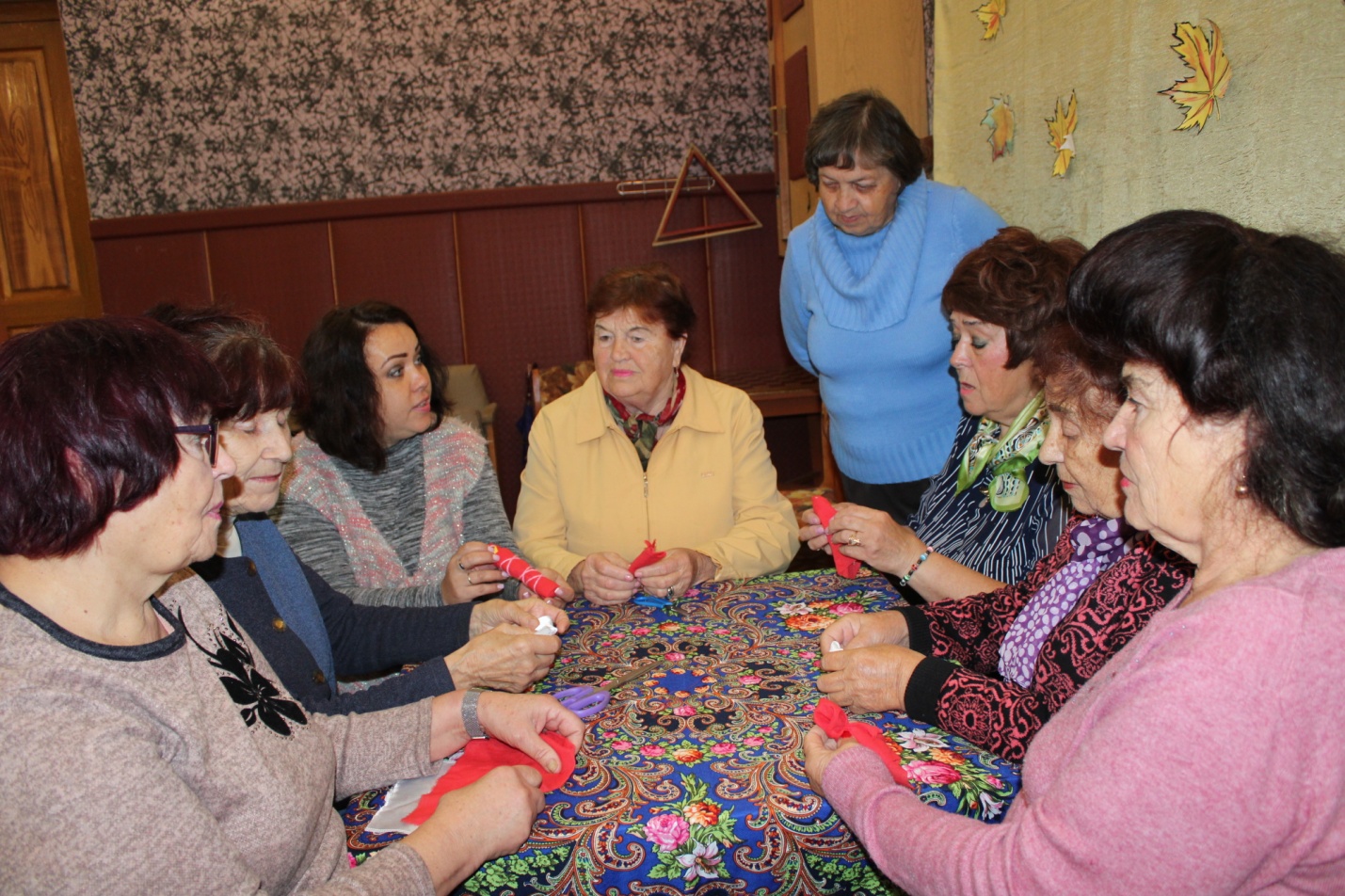 